Приложениек постановлению президиумаЦентрального Комитета профсоюза(протокол от 12.10.2022 № 10постановление № 10-02)Об организации медицинского обслуживания работников отраслевых предприятий и оздоровления работников, в том числе занятых во вредных и (или) опасных условиях труда.В соответствии с планом работы Российского профсоюза трудящихся авиационной промышленности на 2022 год техническими инспекторами труда профсоюза проведен мониторинг по вопросу медицинского обслуживания и оздоровления работников, в том числе занятых во вредных и (или) опасных условиях труда. Мониторинг проведен в Республиках Татарстан и Башкортостан, в Свердловской, Самарской, Московской, Нижегородской и Саратовской областях, а также в Москве, Ульяновске, Курске, Омске, Сарапуле, Комсомольске-на-Амуре, Иркутске и Улан-Удэ.По состоянию на 2021 год на отраслевых предприятиях созданы и функционируют 127 здравпунктов, 79 медпунктов, 3 стационара, 19 медико-санитарных частей и 32 санатория-профилактория. Ежегодно работодатели и профсоюзные организации выделяют средства для приобретения путевок, большинство предприятий используют возвратные средства Фонда социального страхования РФ (Социального фонда России). В соответствии с информацией, представленной организациями профсоюза, в 2021 году санаторно-курортным лечением воспользовались 12405 работников, что составляет 10,2% от общего количества занятых во вредных условиях труда. 	Необходимо отметить, что не все работодатели реализуют своё право по использованию возвратных средств Фонда социального страхования РФ (Социального фонда России). Согласно статистическим данным, не используют возвратные средства:В г. Москве - на АО «ММЗ «Знамя», ОАО «МЗ «Маяк», АО «2 МПЗ», ПАО «Туполев», ОАО «НПО «Молния», АО  «МКПК «Универсал», ФГУП «ГосНИИАС», ОАО «ОКБ им. А.С. Яковлева» и ОАО  НПП  «Темп» им. Ф. Короткова»;В Московской области - на ОАО «АОКБ «Импульс».В Новосибирской области - на АО «НовосибНИАТ» и АО «Сибпроект НИИавиапром»;В Саратовской области - на ОАО «СЭЗ им. С. Орджоникидзе», ОАО «КБ Электроприбор», и ООО ЭПО «Сигнал»;В республике Башкортостан - на АО «НПП» Полигон и АО «НИИИТ»;На авиаремонтных предприятиях в АО «Арамильский авиационный ремонтный завод», ОАО «275 АРЗ», ОАО «325 АРЗ», ОАО «ВЗРТО», ОАО «ЕАРЗ» и АО «32 РЗ СОП»;На предприятиях, где действуют первичные профсоюзные организации непосредственного обслуживания ЦК профсоюза, не используют возвратные средства Фонда социального страхования РФ (Социального фонда России) в ОАО «Концерн «Кизлярский электромеханический завод», АО «Авиаавтоматика» имени В.В. Тарасова» и ОАО НПО «Родина» - Старицкий механический завод.Согласно проведённому техническими инспекторами труда профсоюза мониторингу, на предприятиях отрасли имеется положительные примеры организации медицинского обслуживания, так, например в Республике Татарстан для оказания медицинской помощи на всех предприятиях созданы и функционируют медпункты, оснащенные соответствующим оборудованием и обеспеченные необходимыми медикаментами и препаратами.На территории КАЗ им. С.П. Горбунова – филиала ПАО «Туполев» имеется здравпункт, который работает круглосуточно. Для оздоровления работников предприятия в здравпункте имеются физиотерапевтические кабинеты. В первую очередь лечение по специальной программе проходят работники, занятые во вредных условиях труда. В регламентированные перерывы по установленному графику работники с вредными условиями труда по вибрации получают тепловые процедуры: «душирование рук», массаж кистей рук с помощью элетромассажеров с инфракрасным излучением и витаминолечение. Работники, занятые на работах в зонах запыленных участков, проходят процедуры ингаляции и витаминолечение. Также физиотерапевтические кабинеты укомплектованы ультрафиолетовыми облучателями «ОУФ» для оказания помощи при начальной стадии острых респираторных заболеваний и аппаратом «Алмаг-02» для снятия обострения болей в суставах и профилактики хронических заболеваний. Эти аппараты для филиала профилактория приобретены на средства Татарстанского республиканского комитета профсоюза трудящихся авиационной промышленности совместно с профсоюзным комитетом предприятия. Работники, занятые во вредных и (или) опасных условиях труда, и работники предпенсионного возраста могут пройти бесплатное санаторно - курортное лечение в санатории-профилактории. Остальные работники предприятия могут воспользоваться услугами профилактория по льготной стоимости.Основным профилем санатория-профилактория является реабилитация. Кроме того, санаторий-профилакторий как клинический стационар располагает большими возможностями, которые успешно реализуются при лечении пациентов с широким спектром заболеваний. Мощное физиотерапевтическое отделение, отделение лечебной физкультуры, замечательные природные факторы, высокоэффективные методы, индивидуально подобранные методики позволяют в короткий срок избавить от недугов и вернуть организму бодрость духа.Санаторий-профилакторий осуществляет восстановительное лечение пациентов, страдающих заболеваниями сердца, сосудов, органов дыхания, пищеварения, центральной и периферической нервной системы, заболеваниями опорно - двигательного аппарата, больных после тяжелых травм и операций, пациентов с расстройствами сна.	На территории Казанского вертолетного завода функционируют два здравпункта. Прием ведут врач-терапевт, профпатолог, также работает процедурный кабинет. На территории предприятия работает 4 гидропроцедурных кабинета. Работники, занятые на работах во вредных и (или) опасных условиях труда, обеспечиваются путевками в санатории и санатории-профилактории за счет средств ФСС.На территории АО «Казанское моторостроительное производственное объединение» работает круглосуточный здравпункт. В здравпункте оказывают первую медицинскую помощь, а также в нем функционируют стоматологический, гинекологический и гидропроцедурные кабинеты. Работодателем выделяются денежные средства на организацию санаторно-курортного лечения, отдых работников и их детей согласно социальному пакету. Совместно с первичной профсоюзной общественной организацией проводится работа по оздоровлению работников, членов их семей в санаториях, санатории-профилактории, домах и базах отдыха. Путевки в санаторий-профилакторий в первую очередь предоставляются работающим во вредных условиях труда. Также за счет средств Фонда социального страхования РФ (Социального фонда России) в ведомственном санатории-профилактории проводится лечение работников, получивших профзаболевания и (или) занятых на работах с вредными и (или) опасными производственными факторами. Лечение осуществляется согласно рекомендациям заключительного акта по результатам периодического осмотра работников. Спектр заболеваний, по которым работников направляют в санаторий-профилакторий широк. Это патологии нервной, сердечно-сосудистой, бронхо-легочной систем, опорно-двигательного аппарата, желудочно-кишечного тракта, эндокринных органов. Кроме того, работники могут восстановить здоровье после ортопедических операций, операций на сердце и магистральных сосудах, травматологических дефектах и пороках развития позвоночника, пластике суставов, после эндопротезирования и реэндопротезирования, реплантации конечностей. В АО «Казанское ОКБ «Союз» действует медицинский пункт с круглосуточным режимом работы. Медицинскую помощь оказывают 5 медсестёр и врач-терапевт по расписанию. В медпункте работникам оказывается первая медицинская помощь, проводятся медосмотры, осуществляется приобретение и обеспечение подразделений предприятия медицинскими аптечками. Ежегодно в санаториях Татарстана, Краснодарского и Ставропольского краёв проходят оздоровление порядка 30 работников предприятия.На территории филиала АО «КМПО» - Зеленодольский машиностроительный завод функционирует здравпункт, в штате которого работают два фельдшера. Здравпункт работает в две смены. На территории здравпункта организуется ежегодные медицинские осмотры работников предприятия врачами-специалистами по договору с муниципальным медицинским учреждением.В АО «Вакууммаш» имеется медпункт, который осуществляет свою деятельность по договору с частным медицинским учреждением. Также на предприятии работает свой спортзал, где в обеденное время рабочие могут поиграть в теннис или посетить тренажёрный зал, кроме того, на предприятии ежедневно проводится производственная гимнастика. Для работников ежегодно организовывается выезд в санаторий для проведения лечебно-профилактических процедур.На территории ФБУ «ЦСМ Татарстан» имеется медицинский кабинет, состоящий и процедурного, физиотерапевтического кабинета. В помещении кабинета ежегодно организуется проведение цифрового флюорографического обследования работников. По договору с муниципальным медицинским учреждением приглашаются специалисты для проведения прививок от гриппа и коронавирусной инфекции.На территории ОАО Казанский завод «Электроприбор» имеется врачебный здравпункт, который возглавляет заведующая здравпунктом врач-терапевт. В здравпункте функционирует стоматологический, гинекологический и физиотерапевтический кабинеты.  Медицинскую помощь оказывают фельдшер, медицинская сестра и санитарка. Для проведения медосмотров работников, занятых на работах во вредных и опасных условиях труда, заключен договор с коммерческой медицинской организацией. В ежегодное соглашение по охране труда включено проведение маммологического обследования для женщин и урологического обследования для мужчин.Согласно проведенному мониторингу, в Нижнем Новгороде для оказания первой медицинской помощи на всех предприятиях имеются медпункты, оснащенные соответствующим оборудованием и необходимыми медикаментами и препаратами. Так, например, на НАЗ «Сокол» медицинские осмотры проводятся в собственной МСЧ, непосредственно на территории предприятия. На предприятиях АО «Гидроагрегат», АО «АПЗ», АО ПКО «Теплообменник», НАЗ «Сокол» заключены договоры ДМС.Кроме того, в Нижегородской области действует программа по оздоровлению членов профсоюза в санаториях, подведомственных Облсовпрофу. Данной программой предусмотрена скидка в размере 15% от стоимости путевки. НОО ПРОФАВИА оказывает материальную помощь в размере 500 рублей в сутки членам профсоюза на санаторно-курортное лечение. Профсоюзные организации компенсируют затраты членам профсоюза на санаторно-курортное лечение, исходя из финансовых возможностей.	Работники, занятые на работах с вредными условиями труда, регулярно направляются в центр профпатологии, так, например в АО «АПЗ» в 2021 году было направлено 119 человек, в 2022 году планируется направить 254 человека.Мониторинг, проведенный на предприятиях Московской области, показывает, что на балансе предприятий имеются 2 поликлиники, 1 медсанчасть, 9 фельдшерских (врачебных) здравпунктов и 10 медпунктов. На 8 предприятиях заключены договоры добровольного страхования работников. Первичные профсоюзные общественные организации в своей деятельности уделяют значительное внимание вопросам оздоровления и отдыха работников, рассматривая эту работу в качестве важного фактора мотивации профсоюзного членства. Одним из направлений этой работы является выделение путёвок по льготной стоимости членам профсоюза и членам их семей в санатории. Положительные примеры организации медицинского обслуживания и содержания заводской поликлиники на предприятиях Московской области является Центральный аэрогидродинамический институт имени профессора Н.Е. Жуковского. Поликлиника оказывает работникам и пенсионерам ЦАГИ широкий спектр медицинских услуг, таких как консультация врачей-специалистов, лабораторная диагностика, физиотерапевтическое лечение, стоматологическая помощь, а также выявление и предупреждение заболеваний, связанных с воздействием вредных производственных факторов, профилактические осмотры, выявление на ранних этапах и лечение социально значимых заболеваний.На территории АО «Корпорация «Тактическое ракетное вооружение» создан и функционирует заводской здравпункт. Медицинское обслуживание персонала предприятия осуществляется по договору с муниципальным медицинским учреждением. Для оперативного оказания медицинской помощи на балансе здравпункта имеется автомобиль «Скорой помощи». Медицинское обслуживание осуществляют 4 медицинскими сотрудниками. В здравпункте имеется физиотерапевтический кабинет, который укомплектован оборудованием для оказания помощи при начальной стадии острых респираторных заболеваний и снятия болей в суставах и профилактики хронических заболеваний. В соответствии с расписанием, два дня в неделю в специально оборудованном кабинете осуществляется прием врачом-гинекологом. Также организована работа массажного и процедурного кабинета.Предприятие имеет собственный пансионат. В 2021 году 135 работников и членов их семей отдохнули за 15% от стоимости, а члены профсоюза за 9%, из них 54 путевки выделены бесплатно для ветеранов труда.Членам профсоюза выделяется дополнительная компенсация на приобретение льготных санаторных путевок и путевок, приобретенных за полную стоимость. Общие затраты на компенсацию стоимости путевок в 2021 году для членов профсоюза составили 594 тыс. рублей.Согласно результатам проведенного мониторинга в г. Самаре, положительная практика организации медицинского обслуживания и оздоровления работников выработана на большинстве предприятий. Так, например в ПАО «ОДК-Кузнецов» на территории предприятия находятся четыре здравпункта. В медпунктах работникам оказывают первую медицинскую помощь при несчастных случаях и получении микротравм, доврачебную медицинскую помощь при обращении работников предприятия (уколы, замер артериального давления, выдача медикаментов), а также проводят физиотерапевтические процедуры. Также на территории предприятия открыта поликлиника, где работники бесплатно могут пройти обследование у терапевта, гинеколога, окулиста, уролога, хирурга, кардиолога, эндокринолога, сделать УЗИ, ЭКГ, ФВД (функция внешнего дыхания), сдать анализы.Работодатель выделяет средства на организацию санаторно-курортного лечения, отдых работников и их детей согласно социальному пакету. Совместно с профсоюзной организацией проводится работа по оздоровлению работников, членов их семей в санаториях, санатории-профилактории, домах и базах отдыха. Работники, занятые во вредных и (или) опасных условиях труда и работники предпенсионного, пенсионного возраста могут пройти бесплатное санаторно- курортное лечение за счет средств Фонда социального страхования РФ (Социального фонда России). Спектр заболеваний, с которыми работники могут обратиться в санаторий, достаточно широк. Это заболевания органов дыхания, ишемическая болезнь сердца, повышенное артериальное давление (гипертоническая болезнь, симптоматические артериальные гипертензии), патологии нервной системы, опорно-двигательного аппарата, желудочно-кишечного тракта, эндокринных органов, сердечно-сосудистой системы, эндокринные заболевания и нарушение обмена веществ, профессиональные заболевания и последствия травматизма.На предприятии АО «Авиакор-авиационный завод» имеется здравпункт, который осуществляет свою деятельность в соответствии с заключённым договором с муниципальным медицинским учреждением. В здравпункте оказывается первая медицинская помощь при несчастных случаях, проводятся предрейсовые медосмотры, а также осуществляется приобретение и обеспечение подразделений предприятия медицинскими аптечками. Также на предприятии функционирует гидропроцедурный кабинет для работников виброопасных профессий.В АО «Металлист-Самара» создан медицинский пункт, в штате которого два фельдшера, медицинская сестра и санитарка. В медицинском пункте проводятся медицинские осмотры, оказывается первичная доврачебная медицинская помощь, выполняются лечебные процедуры по назначению лечащего врача, ведутся карточки учета работников, в которые заносятся сведения об обязательных прививках и о флюорографическом обследовании.В АО «Салют» функционирует медицинский пункт, в штате которого имеется терапевт, невролог, стоматолог, гинеколог и 3 медсестры. В медицинском пункте работникам оказывают первую медицинскую помощь при несчастных случаях и получении микротравм, а также при обращении работников предприятия при ухудшении состояния здоровья. Кроме того, медицинский пункт осуществляет контроль и обеспечение подразделений предприятия медицинскими аптечками. В медпункте имеется аппарат для снятия обострения болей в суставах и профилактики хронических заболеваний, аппарат ЭКГ, дефибриллятор, кольпоскоп. Совместно с профсоюзной организацией проводится работа по оздоровлению работников в санатории-профилактории, домах и базах отдыха. Путевки в санаторий-профилакторий в первую очередь предоставляются работникам, занятым во вредных условиях труда. В АО «Авиаагрегат» работает здравпункт, медицинскую помощь работникам оказывает медицинская сестра. Для оздоровления работников на территории предприятия работает физиотерапевтический кабинет, в котором проводится магнитотерапия, ультразвуковое лечение, электрофорез, гальванизация, лазеротерапия и дарсонвализация. В ПАО «Гидроавтоматика» имеется здравпункт, в штате которого заведующий, фельдшер и санитарка. Кроме основной деятельности по оказанию первой медицинской помощи и проведению периодических медицинских осмотров работников, в здравпункте ведется санитарно-просветительская работа.Согласно результатам проведенного мониторинга, на большинстве предприятий отрасли в г. Саратове организовано медицинское обслуживание и оздоровление работников. Так, например в ООО «СЭПО-ЗЭМ» работает здравпункт, прием работников ведут 4 фельдшера. Также функционирует медсанчасть, в которой работают 22 высококвалифицированных врача различных специальностей. Фельдшеры в процедурных кабинетах ведут круглосуточный прием. Терапевт и другие узкие специалисты (невролог, хирург, уролог, кардиолог, гинеколог, лор, окулист, психиатр) осуществляют прием по расписанию. Физиотерапевтический кабинет укомплектован ультрафиолетовыми облучателями для оказания помощи при начальной стадии острых респираторных заболеваний. Для снятия обострения болей в суставах и профилактики хронических заболеваний проводятся процедуры электрофореза, фонофореза и магнитотерапии.Работники, занятые во вредных и (или) опасных условиях труда, и лица предпенсионного возраста могут пройти бесплатное санаторно -курортное лечение в санаториях за счет средств ФСС. Остальные работники предприятия могут получить путевки в различные санатории, расположенные в Саратове на принципах софинансирования в зависимости от стажа работы. Основной профиль и направление санаториев - восстановительное лечение работников, страдающих заболеваниями сердца, сосудов, органов дыхания, пищеварения, центральной и периферической нервной систем, заболеваниями опорно-двигательного аппарата, урологических заболеваний, акушерство и гинекология, урологические заболевания. В 2021 году из средств ФСС было приобретено 27 путевок на санаторно-курортное лечение работникам, занятым на работах во вредных условиях труда, 39 путевок работникам предпенсионного возраста и 57 путевок получено работниками на принципах софинансирования. Работники предприятия и члены их семей получают санаторно-курортное лечение по профсоюзным путевкам с 20% скидкой. Так, в 2021 году этой программой воспользовались 12 работников - членов профсоюза. Ежегодно профсоюзным комитетом выделяются денежные средства на проведение спортивно-оздоровительной работы.В ООО ЭПО «Сигнал» функционирует лечебно-диагностический центр. Прием работников ведут терапевт, невролог, хирург и гинеколог. Работники предприятия получают санаторно-курортное лечение по профсоюзным путевкам с 20% скидкой. Так, в 2021 году было получено 9 таких путевок. В соответствии с коллективным договором на обеспечение подразделений медицинскими аптечками израсходовано 77 тыс. рублей. Для работников предприятия сохраняется бесплатный уровень медицинских услуг, предоставляемый лечебно-диагностическим центром.На территории ПАО «СЭЗ имени Серго Орджоникидзе» имеется медпункт. Медицинскую помощь работникам оказывает медицинская сестра. Для оздоровления работников предприятия, в медпункте имеется массажный кабинет, где любой из сотрудников на коммерческой основе может пройти курс лечебного массажа.В целях популяризации здорового образа жизни восемь лет назад на территории предприятия был открыт спортивный клуб. В настоящее время спортклуб оборудован самыми современными тренажерам, системами вентиляции и кондиционирования, а также видеопанелями и музыкальной аппаратурой.Очередным достижением, стало открытие в январе 2021 года на базе спортклуба центра первого в области тестирования по выполнению нормативов испытаний (тестов) Всероссийского физкультурно-оздоровительного комплекса «Готов к труду и обороне» для работников производственных коллективов.На территории АО ЭОКБ «Сигнал» им. А.И. Глухарева функционирует здравпункт. Медицинское обслуживание работников осуществляется двумя медицинскими сестрами. Для оздоровления работников предприятия в здравпункте имеется физиотерапевтический кабинет, который укомплектован ультрафиолетовыми и ультразвуковыми облучателями, а также электрофорезом, магнитотерапией и массажным столом. В 2021 году из средств ФСС было приобретено 11 путевок на санаторно-курортное лечение работникам, занятым на работах во вредных условиях труда.На территории ООО «Краснокутский электромеханический завод» имеется здравпункт, который оснащен физиотерапевтическим и стоматологическим кабинетом. В 2021 году из средств предприятия было приобретено 40 путевок на санаторно-курортное лечение работникам.В АО «КБ Электроприбор» на территории предприятия работает здравпункт. Работникам предприятия оказывается первая медицинская помощь при несчастных случаях и оказание доврачебной медицинской помощи при обращении работников предприятия, организация и проведение ежегодного флюорографического обследования всех работников и проведение предрейсовых медосмотров.Согласно результатам проведенного мониторинга, в г. Москве положительная практика организации медицинского обслуживания и оздоровления работников выработана на большинстве предприятий. Так, например в АО «Гос МКБ» Вымпел им И.И. Торопова» работники предприятия в заводском здравпункте могут получить терапевтическую, кардиологическую, хирургическую, эндокринологическую, гинекологическую, офтальмологическую, отоларингологическую, сурдологическую, неврологическую, наркологическую, урологическую, ортопедическую и стоматологическую помощь. А также провести лабораторную диагностику (клиническую, биохимическую, иммунологическую, гормональную, бактериологическую, серологическую) рентгенологическую, ультразвуковую и функциональную диагностику.	В АО «ОДК» работники получают медицинские услуги на основе договора добровольного медицинского страхования между АО «ОДК» и клиникой АО «Центравиамед» в рамках «Программы годового медицинского обслуживания для работников АО «ОДК». Программа позволяет работникам получить квалифицированную медицинскую помощь в объеме амбулаторно-поликлинических и стоматологических услуг. Кроме того, работники могут воспользоваться консультацией врачей, провести лабораторную диагностику, рентгеновские исследования, функциональную диагностику, ультразвуковые исследования, эндоскопические исследования органов пищеварения, физиотерапевтическое лечение, кислородно-гелиевую терапию (КГТ), лечебные манипуляции и процедуры. Также для работников выполняется оформление медицинской документации (рецептов на приобретение лекарственных препаратов – за исключением льготных категорий, выдача листков нетрудоспособности, оформление справок в бассейн, в спортзал и для получения оружия).Аналогичная практика организована в АО «НЦВ Миль и Камов». В целях охраны здоровья работников заключен договор с многопрофильным медицинским центром АО «Центравиамед». Работники предприятия могут воспользоваться услугами квалифицированных врачей различных специальностей, таких как гастроэнтеролог, гинеколог, дерматовенеролог, офтальмолог, терапевт, уролог, физиотерапевт, хирург, эндокринолог, невролог, кардиолог, отоларинголог, а также пройти лабораторную диагностику и исследования. Кроме того, работники имеют возможность оформить рецепты на приобретение лекарственных препаратов, листки нетрудоспособности, справки в бассейн, санаторно-курортные карты, справки о состоянии здоровья для занятий спортом (две услуги на выбор для каждого сотрудника в год).На территории ПАО «МИЭА» действует медпункт. Доврачебная медицинская помощь работникам оказывается по договору с частной медицинской организаций. Медицинскую помощь работникам оказывает медсестра.На территории АО «МПО им. И. Румянцева» действует медицинский пункт. В медпункте оказывается первая медицинская помощь при несчастных случаях, проводятся предрейсовые медосмотры водителей транспортного цеха и водителей внутризаводского транспорта, а также осуществляется контроль за обеспечением в подразделениях предприятия медицинских аптечек.На территории НИЦ «Курчатовский институт» - ВИАМ имеется здравпункт.  Медицинская помощь работникам оказывается согласно договору с муниципальным медицинским учреждением. Согласно результатам проведенного мониторинга, в Республике Башкортостан положительная практика медицинского обслуживания и оздоровления работников выработана на 6 из 13 предприятий. Так, например в ПАО «ОДК-УМПО» действует 8 медпунктов, 2 центральных здравпункта, а также имеется 2 автомобиля скорой медицинской помощи. Вся медицинская деятельность осуществляется по договору с муниципальным медицинским учреждением. В АО «КумАПП» имеется здравпункт, медицинская служба ЛИС и оздоровительный комплекс, в котором работники предприятия могут воспользоваться реабилитационными услугам: физиотерапия, фитотерапия, озонотерапия, теплолечение, ингаляция, лечебная физкультура и другими оздоровительным услугами.По результатам проведенного мониторинга, в Свердловской области существует положительная практика медицинской помощи и профилактики профессиональных заболеваний, созданы и функционируют медпункты, оснащенные современным медицинским оборудованием, обеспеченные необходимыми медикаментами и препаратами. Так, например на территории ПАО «МЗИК» работает медико-санитарная часть. В 2019 году была проведена полная реконструкция корпусов - физиотерапевтический и поликлинический. В ходе реконструкции заводская поликлиника преобразилась как внешне, так и внутренне, произведена полная компьютеризация деятельности, новейшее диагностическое, лабораторное и лечебное оборудование, позволяющее оказывать широкий спектр медицинских услуг высокого качества, дневной стационар. Также полностью обновлены наружный водопровод и внутренние системы горячего и холодного водоснабжения, отопления, вентиляции, освещения (включая периметр здания), создана резервная система горячего водоснабжения, заменена сантехника. Мебель, которой оснащены медкабинеты, фойе, коридоры, изготавливалась для МСЧ индивидуально. Таким образом, в МСЧ созданы оптимальные условия и для пребывания пациентов, и для работы персонала. Медсанчасть полностью компьютеризирована – внедрена информационная система, специально разработанная для медучреждений, начиная от регистратуры и заканчивая врачебными кабинетами. Теперь при обращении в регистратуру на каждого пациента заводится электронная амбулаторная карта, в которую заносятся записи врачей, результаты лабораторных исследований, УЗИ, снимки рентгена т.п. Более того, если врач назначает консультацию другого специалиста, он тут же предлагает удобное для приема время и ставит пациента в электронную очередь. Параллельно ведется бумажная карта (Минздравом эта форма не отменена). В ней содержится информация о перенесенных ранее заболеваниях, результаты медицинских исследований и т.д. Эти сведения будут переноситься на электронные носители по мере посещения терапевта. В медсанчасти установлены современные цифровые рентгенодиагностические системы. Приобретено новое оборудование для стоматологии, при помощи которого можно сделать обзорный круговой снимок челюстей, и аппарат для прицельного снимка зуба. Также расширено количество лечебного оборудования, работают четыре стоматологических и одна хирургическая установка. Кроме того, в МСЧ имеется собственная лаборатория, в которой есть возможность выполнить не только общий анализ крови и мочи, но и широкий спектр иммунологических, биохимических, цитологических исследований, проводить аллергодиагностику, проверять состояние кислотно-щелочного равновесия, брать ревмопробы, анализ крови на онкомаркеры и т.д.и. Также в МСЧ установлен современный аппарат УЗИ, работники могут пройти ультразвуковую диагностику брюшной полости, молочной и щитовидной желез, сердца, сосудов, лимфатических узлов, органов малого таза. Регулярно работникам предприятия проводится функциональная диагностика: холтеровского мониторирования, электромиографии, велоэнергометрии, направленной на выявление скрытой сердечно-сосудистой патологии, а также эндоскопические исследования пищевода, желудка и двенадцатиперстной кишки. Отделение водолечения оборудовано гидромассажными ваннами, кабинками для циркулярного душа, душем Шарко. Возобновлена работа отделений грязе- и парафинолечения. Закуплены новые аппараты электро- и магнитотерапии. Например, новейшая диатермическая установка, действующая на основе токов глубокого прогревания, магнитотерапевтический комплекс «Мультимаг», который используется в лечении заболеваний опорно-двигательного аппарата, периферической нервной системы и даже стрессов. В физкорпусе отделения водо- и теплолечения, ингаляторий, кабинеты механотерапии и тренажеров. Водолечебница оборудована современными многофункциональными гидромассажными ваннами «Ладога», «Гольфстрим» и «Оккервиль», также здесь установлена водолечебная кафедра с комплектом душей. В отделении теплолечения применяются парафиновые аппликации и пакетированные грязи. Ингаляторий оборудован профессиональными высокопроизводительными японскими ингаляторами «OMRON» и галоингаляторами производства г. Санкт-Петербург. Все манипулятивные кабинеты оснащены ультразвуковыми мойками, стерилизационная современной моющей и упаковочной машинами, где медицинский инструмент обрабатывается, упаковывается и отправляется на стерилизацию. Все врачи имеют опыт, квалификационные категории и умеют работать с медицинскими электронными системами.	В МСЧ имеется дневной стационар. Его появление продиктовано необходимостью сокращения сроков лечения пациентов с различными заболеваниями опорно-двигательного аппарата, мочеполовой системы, с ОРЗ, острым и хроническим бронхитом, при долечивании пневмонии и т.д.	Кроме МСЧ на территории предприятия функционируют 2 здравпункта, для оказания первой медицинской помощи. Для подготовки работников к нештатным ситуациям на предприятии ежегодно все сотрудники проходят обучение по оказанию первой помощи пострадавшим.В АО «Уральский приборостроительный завод» функционирует здравпункт. Медицинскую помощь работникам осуществляет один фельдшер. В настоящее время ведется продолжительная работа по лицензированию физкабинета. Для вакцинации против ковида, клещей и других заболеваний привлекаются специалисты муниципального медицинского учреждения. Ежеквартально на предприятии организуется прием врачей специалистов по договору с муниципальным медицинским учреждением.      На территории АО «Каменск-Уральский Литейный завод» функционирует круглосуточный здравпункт. Здравпункт занимает целый этаж из 20 кабинетов, включая большой физиотерапевтический кабинет, процедурный кабинет, стоматологический и кабинеты для врачей-специалистов для проведения периодического медицинского осмотра (гинекологический, кабинет окулиста и т.д.). Работники, занятые на работах с вибрацией общей или локальной, работающие с магнитным и ультразвуковым излучением получают ежегодно поливитамины. В 2021 году в рамках Национальной программы «Оздоровление населения» организациям и сотрудникам, входящим в ГК «Ростех», было предложено пройти бесплатно скрининг по раку ободочной кишки. АО «КУЛЗ» совместно с муниципальным медицинским учреждением провели данный скрининг в 3 этапа (1-сдача биоматериала на скрытую кровь, 2-сдача анализов и консультация врача-онколога, 3-проведение видеоколоноскопии). В данной программе приняли участие более 500 сотрудников организации. С начала пандемии новой коронавирусной инфекции для сотрудников организации были заключены договоры с муниципальным медицинским учреждением по определению антител к коронавирусу и ПЦР-тестирование, закуплены экспресс-тесты для определения коронавируса и пульсоксиметры для определения кислорода в крови, также каждое подразделение имеет передвижные рециркуляторы. В течение года проводится флюорографическое обследование. Для предоставления дополнительных медицинских услуг заключен договор с муниципальным медицинским учреждением и АО «Центравиамед».В ПАО «Корпорация ВСМПО-АВИСМА» имеется медицинское частное учреждение, которое включает в себя диагностический центр и поликлинику. Также в ряде структурных подразделений организованы здравпункты, которые удобно расположены по отношению к структурным подразделениям. В МЧУ проводятся как медицинские осмотры работников предприятия, так и оказание медицинской помощи, которая при необходимости оказывается работникам предприятия. На предприятии имеется центр оздоровительной медицины и реабилитации, дневной стационар, два медицинских оздоровительных центра. Все кабинеты оснащены соответствующим медицинским, тренажёрным и другим необходимым оборудованием для процедур. Работники, занятые во вредных условиях труда, и работники предпенсионного возраста могут пройти бесплатное санаторно-курортное лечение в санаториях за счёт средств ФСС. Кроме того, реабилитация работников осуществляется на льготных условиях в подведомственном профилактории и включает в себя комплексное применение природных лечебных факторов, лекарственной, медикаментозной терапии и других методов. Функцию по приобретению путёвок в санатории-профилактории осуществляет первичная профсоюзная общественная организация в пяти санаториях на льготных условиях.В Новосибирске в Филиале АО «Компания «Сухой» «НАЗ им. В.П. Чкалова» функционирует здравпункт. В здравпункте предприятия работникам оказывают первую доврачебную медицинскую помощь и прием работников при жалобах на ухудшении самочувствия, а также проводят медицинские осмотры. Кроме того, проводятся оздоровительные и лечебно-профилактические мероприятия по назначению лечащего врача без отрыва от производства, организовываются профилактические прививки совместно с поликлиническим отделением, проводится санитарно-просветительная работа в виде практических занятий с работниками по оказанию первой помощи. Также проводятся тренировочные учения, имитирующие аварийные ситуации на территории предприятия. Для профилактики вибрационной болезни в цехах оборудованы комнаты тепловых процедур.На предприятиях отрасли, где действуют первичные профсоюзные организации непосредственного обслуживания ЦК профсоюза, также имеется положительная практика оказания медицинской помощи. Так, например на ИАЗ – филиале ПАО «Корпорация «Иркут» для медицинского обслуживания работников на территории завода по договору с муниципальной медсанчастью организована работа 5 фельдшерских здравпунктов, 2 стоматологических и 4 процедурных кабинетов. В помещениях здравпунктов организован по записи 1 раз в неделю приём невролога, кардиолога, гастроэнтеролога, гинеколога. Периодические медицинские осмотры и психиатрическое освидетельствование работников в случаях, предусмотренных законодательством, производятся в помещениях фельдшерских здравпунктов по договору с АО «Центравиамед». Работников с признаками профзаболеваний направляют по рекомендации медицинской комиссии на лечение в санаторий-профилакторий. Для профилактики вибрационной болезни на предприятии функционируют 5 кабинетов массажа, в которых работники проходят ручной и аппаратный суховоздушный массажи, а также получают витаминолечение. Для работников, занятых малоподвижным трудом, в том числе на работах с применением ПЭВМ, создаются условия для выполнения производственной гимнастики, в 10 часов утра по заводскому радио идёт десятиминутная трансляция комплексов физических упражнений. Ежегодно утверждается программа оздоровления работников, в которой закрепляется сумма путёвки на 1 человека (в пределах этой суммы работник ничего не платит), заключается договор ДМС для обеспечения мероприятий по профилактике общих заболеваний работников завода. Например, за 2021 год предоставлена 971 путевка на санаторно-курортное лечение, из них в санаторий-профилакторий в г. Иркутске - 584, на курорты России – 387. Кроме того, предоставляется возможность для отдыха работников и их детей (50 % скидка от коммерческой цены) на базах отдыха, расположенных в г. Иркутске. В 2021 году на базах отдыха отдохнули 2612 работников.На предприятии Комсомольский-на-Амуре авиационный завод им. Ю.А. Гагарина – филиал ПАО «ОАК» круглосуточно функционируют 2 фельдшерских пункта, расположенных на двух производственных площадках. Медицинское обслуживание работников завода осуществляется по договору с коммерческой организацией. В состав фельдшерских пунктов входят профилактический, процедурный, физиотерапевтический и флюорографический кабинеты. В регламентированные перерывы по установленному графику работники виброопасных профессий проходят процедуры суховоздушного обогрева с микромассажем рук, гидромассажа рук и витаминолечение. Работники, занятые во вредных и (или) опасных условиях труда, и работники предпенсионного возраста могут пройти бесплатное санаторно - курортное лечение в санатории-профилактории. Остальные работники предприятия могут воспользоваться услугами профилактория по льготной стоимости.На предприятии ПАО «Ил» - Авиастар применяется практика добровольного медицинского страхования. В программу страхования входят амбулаторно-поликлиническое обслуживание, санаторно-курортное и реабилитационно-восстановительное лечение. Так в 2021 году дневным стационаром воспользовались 114 работников, Реабилитационно - восстановительное лечение прошли 65 работников. Кроме того, коллективным договором предусмотрена дополнительная медицинская услуга - физиотерапия. На предприятии АО «Авиаавтоматика» имени В.В. Тарасова» действует врачебный медицинский пункт, который возглавляет главный врач. Структура и штатная численность работников утверждаются генеральным директором предприятия. В настоящее время штат медицинского пункта состоит из 6 специалистов.На предприятии АО «ОДК» «ОМО им. П.И. Баранова» имеются два здравпункта. Медицинское обслуживание осуществляется по договору с АО «Центравиамед». В штате здравпунктов работают четыре фельдшера, которые оказывают доврачебную помощь. Кроме того, в здравпунктах проводятся медицинские осмотры работников.На территории АО «Сарапульский электрогенераторный завод» имеется здравпункт. Медицинское обслуживание персонала предприятия осуществляется обособленным подразделением. Для оздоровления работников предприятия в здравпункте имеются физиотерапевтический и процедурный кабинеты. В первую очередь лечение по специальной программе проходят работники, занятые во вредных условиях труда. В регламентированные перерывы по установленному графику работники с вредными условиями труда получают процедуры: ингаляции и витаминолечение. Также физиотерапевтические кабинеты укомплектованы ультрафиолетовыми облучателями «ОУФ» для оказания помощи при начальной стадии острых респираторных заболеваний и аппаратом «Алмаг-02» для снятия обострения болей в суставах и профилактики хронических заболеваний. Работники, занятые во вредных и (или) опасных условиях труда, и работники предпенсионного возраста могут проходить бесплатное санаторно - курортное лечение. Остальные работники предприятия могут воспользоваться услугами профилактория по льготной стоимости (члены Профавиа за 10% от стоимости путевки). Также работники предприятия, работающие во вредных и (или) опасных условиях труда, направляются в центр профпатологии. Санаторий-профилакторий осуществляет восстановительное лечение пациентов, страдающих заболеваниями желудочно-кишечного тракта, сердечно-сосудистой системы, нервной системы, дыхательной системы, опорно-двигательного аппарата, кожных покровов, эндокринной системы, ЛОР-заболеваний, восстановление после перенесенного заболевания, вызванного вирусом COVID-19. Также в санатории работает спортивно-оздоровительный центр, в котором действуют группы по оздоровлению работников: растяжка и пилатес, хатха-йога, силовая и круговая тренировка, гимнастика, фитбол-аэробика, бокс, антигравити и др. Работает бассейн и спа-центр. В летний период времени санаторий-профилакторий переквалифицируется в детский оздоровительный лагерь, 4 смены по 100 детей.В АО «УКБП» работает врачебный здравпункт, который оказывает медицинские услуги работникам предприятия. Медицинскую помощь работникам оказывают два терапевта, фельдшер, процедурная медсестра и медсестра физиотерапевтического кабинета. В физиотерапевтическом кабинете имеется следующее оборудование: Алмаг, прибор ультразвуковой терапии, УВЧ, Дарсонаваль, аппарат Ирга. Кроме того, работники предприятия за дополнительную плату могут воспользоваться стоматологическими услугами. На территории здравпункта проводится сезонная вакцинация от гриппа. В соответствии с коллективным договором в рамках ДМС производится компенсация стоимости лабораторных или аппаратных обследований, консультаций специалистов и некоторые виды операций, санаторно-курортное лечение. Сотрудникам предприятия, желающим посещать бассейн, тренажерный зал, заниматься игровыми видами спорта, предоставляются абонементы. С 2022г для членов профсоюза производится частичная оплата абонементов. В летний период сотрудники предприятия могут воспользоваться базой отдыха, за летний период может отдохнуть порядка 2000 работников.На территории АО «Улан-Удэнский авиационный завод» имеется 2 здравпункта и один Медицинский центр. В штате здравпункта работают четыре фельдшера, которые оказывают фельдшерскую доврачебную помощь, две медицинские сестры, один врач и один заведующий здравпунктом. На территории предприятия работает 5 кабинетов гидропроцедур, для работников, занятых на работах с вредными условиями труда, в обязательном порядке ведутся журналы посещения.  Работники, в том числе занятые во вредных и (или) опасных условиях труда, могут пройти бесплатное санаторно-курортное лечение в санаториях Российской Федерации через ДМС. Кроме этого, работники предприятия могут воспользоваться услугами профилактория через ФСС. В основном лечение в санаториях и профилакториях направлено на восстановление работников, страдающих заболеваниями сердца, сосудов, органов дыхания, пищеварения, центральной и периферической нервной системы, заболеваниями опорно-двигательного аппарата, больных после тяжелых травм и операций, пациентов с расстройствами сна.Кроме контрольных функций в профсоюзе проводится планомерная деятельность, направленная на поддержку работников и работодателей по созданию условий для организации своевременного контроля за состоянием здоровья и квалифицированного медицинского обслуживания работников предприятий, где действуют первичные профсоюзные общественные организации профсоюза. Одним из положительных примером стало заключение 20 июня 2022 года Соглашения о взаимодействии и сотрудничестве между АО «Центр авиационной медицины» и Общественной организацией «Российский профессиональный союз трудящихся авиационной промышленности».Предметом настоящего Соглашения является взаимодействие Сторон при реализации социальных прав и интересов работников предприятий, в том числе:- при разработке «Центравиамед» проектов приказов, положений, других локальных нормативных актов в области медицинского обслуживания работников в части касающейся формирования перечня медицинских услуг, организации контроля качества услуг, выполнения требований Министерства здравоохранения Российской Федерации, Федеральной службы по надзору в сфере защиты прав потребителей и благополучия человека и Федеральной службы по надзору в сфере здравоохранения;	- при установлении дополнительных гарантий и (или) льгот работникам в области медицинского обслуживания и порядка их предоставления.Также среди положительных результатов деятельности профсоюза -закрепление в действующем Отраслевом и Корпоративных соглашениях норм, предусматривающих организацию работ фельдшерских здравпунктов при численности работающих на предприятии более 300 человек и медицинских пунктов при численности работающих от 50 до 300 человек самостоятельно либо по договору с медицинским учреждением.Кроме того, в настоящее время в период проведения СВО в соответствии с постановлением Правительства Российской Федерации от 1 августа 2022 г.№ 1365 «Об особенностях правового регулирования трудовых отношений в отдельных организациях, их структурных подразделениях и на отдельных производственных объектах» Минпромторгом России и Минтрудом России в сотрудничестве с профсоюзами разработаны рекомендации, в которых работодателям рекомендуется в установленном порядке внести в локальные нормативные акты изменения, направленные на осуществление комплекса мероприятий, обеспечивающих:поддержание работоспособности работников;снижение утомляемости работников, риска травматизма и аварийности;оптимальную организацию труда с учетом требований эргономики, физиологии и психологии труда;предоставление работающим санитарно-бытовых помещений по нормам, установленным законодательством;оборудование мест для отдыха, отвечающих санитарным нормам, для работников, особенно занятых на работах, требующих отдыха в течение рабочего дня;дополнительное санитарно-бытовое обслуживание (душевые, парикмахерские, пункты стирки, химчистки, ремонта и др.);организацию дополнительного медицинского обслуживания (медицинские пункты, зубоврачебные кабинеты, лекарственное обеспечение);организацию послесменной реабилитации работников, в том числе в профилакториях;санаторно-курортное лечение работников и членов их семей и другие меры.Кроме того, в сентябре 2022 года вопросы медицинского обслуживания работников были рассмотрены Кабмином при обсуждении новых мер по безопасности на производстве. Премьер-министр М.В. Мишустин поддержал идею развития на производствах собственных медицинских служб. Премьер-министр отметил, что необходимо возродить практику цеховых врачей, чтобы вовремя выявлять признаки начального развития профессионального заболевания. Медики смогут проводить консультации, диспансеризацию, направлять на исследования, а при необходимости содействовать в госпитализации в стационар. Предприятиям, в которых уже существуют такие подразделения, правительство планирует предоставить поддержку. «Мы им поможем заключить соглашения с государственными организациями здравоохранения. Тогда их работники смогут получать весь спектр необходимой помощи».gggОБЩЕСТВЕННАЯ ОРГАНИЗАЦИЯ«РОССИЙСКИЙ ПРОФЕССИОНАЛЬНЫЙ СОЮЗ ТРУДЯЩИХСЯ АВИАЦИОННОЙ ПРОМЫШЛЕННОСТИ»ОБЩЕСТВЕННАЯ ОРГАНИЗАЦИЯ«РОССИЙСКИЙ ПРОФЕССИОНАЛЬНЫЙ СОЮЗ ТРУДЯЩИХСЯ АВИАЦИОННОЙ ПРОМЫШЛЕННОСТИ»ОБЩЕСТВЕННАЯ ОРГАНИЗАЦИЯ«РОССИЙСКИЙ ПРОФЕССИОНАЛЬНЫЙ СОЮЗ ТРУДЯЩИХСЯ АВИАЦИОННОЙ ПРОМЫШЛЕННОСТИ»(ПРОФАВИА)(ПРОФАВИА)(ПРОФАВИА)ЦЕНТРАЛЬНЫЙ КОМИТЕТЦЕНТРАЛЬНЫЙ КОМИТЕТЦЕНТРАЛЬНЫЙ КОМИТЕТПРЕЗИДИУМПРЕЗИДИУМПРЕЗИДИУМПОСТАНОВЛЕНИЕПОСТАНОВЛЕНИЕПОСТАНОВЛЕНИЕ12 октября 2022 г.Москва №10-02 Об организации медицинского обслуживания работников отраслевых предприятий и оздоровления работников, в том числе занятых во вредных и (или) опасных условиях труда.Об организации медицинского обслуживания работников отраслевых предприятий и оздоровления работников, в том числе занятых во вредных и (или) опасных условиях труда.Заслушав и обсудив информацию об организации медицинского обслуживания работников отраслевых предприятий и оздоровления работников, в том числе занятых во вредных и (или) опасных условиях труда, президиум Центрального комитета профсоюза отмечает, что вопросы охраны и укрепления здоровья работников отраслевых предприятий реализуются в соответствии с основными задачами общегосударственной программы «Концепции охраны здоровья здоровых в Российской Федерации», утв. приказом Министерства здравоохранения Российской Федерации от 21 марта 2003 года №113 и программой приоритетных направлений деятельности общественной организации «Российский профессиональный союз трудящихся авиационной промышленности» на период до 2026 года.По состоянию на 2021 год на отраслевых предприятиях созданы и функционируют 127 здравпунктов, 79 медпунктов, 3 стационара, 19 медико-санитарных частей и 32 санатория-профилактория. Ежегодно работодатели и профсоюзные организации выделяют средства на организацию оздоровления работников в санаториях-профилакториях. Отмечено, что большинство предприятий используют возвратные средства Фонда социального страхования РФ (Социального фонда России).В целях осуществления систематического контроля технические инспекторы труда профсоюза ежегодно проводят тематические проверки по вопросам санитарно-бытового обслуживания и проведения медицинских осмотров. Кроме того, техническими инспекторами труда профсоюза регулярно проводятся мониторинги. Так, в соответствии с планом работы профсоюза, в I квартале 2022 года проведён мониторинг по вопросам медицинского обслуживания и оздоровления работников, в том числе занятых во вредных и (или) опасных условиях труда. Мониторинг проведен в Республиках Татарстан и Башкортостан, в Свердловской, Самарской, Московской, Нижегородской и Саратовской областях, а также в городах: Москве, Ульяновске, Курске, Омске, Сарапуле, Комсомольске-на-Амуре, Иркутске и Улан-Удэ.По результатам проведенного мониторинга техническими инспекторами труда отмечены положительные примеры организации медицинского обслуживания работников и закрепления данных гарантий в коллективных договорах. В ряде регионов не просто сохраняются подведомственные медпункты и медико-санитарные части, но и проводятся масштабные реконструкции и модернизация медицинского оборудования. Кроме того, профсоюзом проводится планомерная деятельность, направленная на поддержку работников и работодателей по созданию условий для организации своевременного контроля за состоянием здоровья и квалифицированного медицинского обслуживания работников предприятий, где действуют первичные профсоюзные общественные организации профсоюза. Одним из положительных примеров стало заключение Соглашения о взаимодействии и сотрудничестве между Акционерным обществом «Центр авиационной медицины» и Общественной организацией «Российский профессиональный союз трудящихся авиационной промышленности».Также среди положительных результатов деятельности профсоюза -  закрепление в действующем Отраслевом соглашении по авиационной промышленности норм, предусматривающих организацию работ фельдшерских здравпунктов при численности работающих на предприятии более 300 человек и медицинских пунктов при численности работающих от 50 до 300 человек самостоятельно либо по договору с медицинским учреждением.Вопросы оздоровления и отдыха работников на уровне интегрированных структур решаются через функционирование соответствующих профильных корпоративных центров.ЦК профсоюза отмечает, что в профсоюзе в целом реализуется программа приоритетных направлений деятельности профсоюза, в том числе права предусмотренные 370 статьей Трудового Кодекса РФ и Положением о Технической инспекции труда Общественной организации «Российский профессиональный союз трудящихся авиационной промышленности» на осуществление контроля за качеством и организацией медицинского обслуживания работников отраслевых предприятий и оздоровления работников, в том числе занятых во вредных и (или) опасных условиях труда. В целях повышения эффективности общественной деятельности профсоюзного актива за качеством и организацией медицинского обслуживания работников отраслевых предприятий и оздоровления работников, в том числе занятых во вредных и (или) опасных условиях труда, президиум Центрального комитета профсоюза постановляет:Информацию об организации медицинского обслуживания работников предприятий и оздоровления работников, в том числе занятых во вредных и (или) опасных условиях труда, принять к сведению (справка прилагается).Руководителям территориальных и первичных профсоюзных общественных организаций обеспечить:- распространение положительных примеров организации медицинского обслуживания и оздоровления работников, организованного на отраслевых предприятиях;- формирование в ходе проведения колдоговорной кампании предложений по включению в коллективные договоры положений, направленных на организацию медицинского обслуживания и оздоровления работников;- направление рекомендаций работодателям предприятий, расположенных в Москве, республиках Дагестан и Башкортостан, Московской, Новосибирской, Саратовской, Курской, Тверской областях, а также руководителям авиаремонтных предприятий о возможном использовании возвратных средств Фонда социального страхования РФ (Социального фонда России) и направления их на предупредительные меры по сокращению производственного травматизма и профессиональных заболеваний работников и санаторно-курортного лечения работников, занятых на работах с вредными и (или) опасными производственными факторами;- контроль и недопущение необоснованного упразднения на предприятиях отрасли медицинских (фельдшерских) пунктов.3. Техническим инспекторам труда профсоюза:- проводить систематическую работу с уполномоченными по охране труда, направленную на популяризацию здорового образа жизни;- продолжить практику по осуществлению контроля за соблюдением работодателями норм, направленных на организацию медицинского обслуживания и оздоровления работников, в том числе занятых во вредных и (или) опасных условиях труда.4. Службе охраны труда профсоюза:- продолжить оказывать методическую и консультационную помощь техническим инспекторам труда профсоюза.5. Контроль за выполнением настоящего постановления возложить на заместителя председателя профсоюза Кононова Ю.И., службу охраны труда профсоюза (Колганов А.О.).Заслушав и обсудив информацию об организации медицинского обслуживания работников отраслевых предприятий и оздоровления работников, в том числе занятых во вредных и (или) опасных условиях труда, президиум Центрального комитета профсоюза отмечает, что вопросы охраны и укрепления здоровья работников отраслевых предприятий реализуются в соответствии с основными задачами общегосударственной программы «Концепции охраны здоровья здоровых в Российской Федерации», утв. приказом Министерства здравоохранения Российской Федерации от 21 марта 2003 года №113 и программой приоритетных направлений деятельности общественной организации «Российский профессиональный союз трудящихся авиационной промышленности» на период до 2026 года.По состоянию на 2021 год на отраслевых предприятиях созданы и функционируют 127 здравпунктов, 79 медпунктов, 3 стационара, 19 медико-санитарных частей и 32 санатория-профилактория. Ежегодно работодатели и профсоюзные организации выделяют средства на организацию оздоровления работников в санаториях-профилакториях. Отмечено, что большинство предприятий используют возвратные средства Фонда социального страхования РФ (Социального фонда России).В целях осуществления систематического контроля технические инспекторы труда профсоюза ежегодно проводят тематические проверки по вопросам санитарно-бытового обслуживания и проведения медицинских осмотров. Кроме того, техническими инспекторами труда профсоюза регулярно проводятся мониторинги. Так, в соответствии с планом работы профсоюза, в I квартале 2022 года проведён мониторинг по вопросам медицинского обслуживания и оздоровления работников, в том числе занятых во вредных и (или) опасных условиях труда. Мониторинг проведен в Республиках Татарстан и Башкортостан, в Свердловской, Самарской, Московской, Нижегородской и Саратовской областях, а также в городах: Москве, Ульяновске, Курске, Омске, Сарапуле, Комсомольске-на-Амуре, Иркутске и Улан-Удэ.По результатам проведенного мониторинга техническими инспекторами труда отмечены положительные примеры организации медицинского обслуживания работников и закрепления данных гарантий в коллективных договорах. В ряде регионов не просто сохраняются подведомственные медпункты и медико-санитарные части, но и проводятся масштабные реконструкции и модернизация медицинского оборудования. Кроме того, профсоюзом проводится планомерная деятельность, направленная на поддержку работников и работодателей по созданию условий для организации своевременного контроля за состоянием здоровья и квалифицированного медицинского обслуживания работников предприятий, где действуют первичные профсоюзные общественные организации профсоюза. Одним из положительных примеров стало заключение Соглашения о взаимодействии и сотрудничестве между Акционерным обществом «Центр авиационной медицины» и Общественной организацией «Российский профессиональный союз трудящихся авиационной промышленности».Также среди положительных результатов деятельности профсоюза -  закрепление в действующем Отраслевом соглашении по авиационной промышленности норм, предусматривающих организацию работ фельдшерских здравпунктов при численности работающих на предприятии более 300 человек и медицинских пунктов при численности работающих от 50 до 300 человек самостоятельно либо по договору с медицинским учреждением.Вопросы оздоровления и отдыха работников на уровне интегрированных структур решаются через функционирование соответствующих профильных корпоративных центров.ЦК профсоюза отмечает, что в профсоюзе в целом реализуется программа приоритетных направлений деятельности профсоюза, в том числе права предусмотренные 370 статьей Трудового Кодекса РФ и Положением о Технической инспекции труда Общественной организации «Российский профессиональный союз трудящихся авиационной промышленности» на осуществление контроля за качеством и организацией медицинского обслуживания работников отраслевых предприятий и оздоровления работников, в том числе занятых во вредных и (или) опасных условиях труда. В целях повышения эффективности общественной деятельности профсоюзного актива за качеством и организацией медицинского обслуживания работников отраслевых предприятий и оздоровления работников, в том числе занятых во вредных и (или) опасных условиях труда, президиум Центрального комитета профсоюза постановляет:Информацию об организации медицинского обслуживания работников предприятий и оздоровления работников, в том числе занятых во вредных и (или) опасных условиях труда, принять к сведению (справка прилагается).Руководителям территориальных и первичных профсоюзных общественных организаций обеспечить:- распространение положительных примеров организации медицинского обслуживания и оздоровления работников, организованного на отраслевых предприятиях;- формирование в ходе проведения колдоговорной кампании предложений по включению в коллективные договоры положений, направленных на организацию медицинского обслуживания и оздоровления работников;- направление рекомендаций работодателям предприятий, расположенных в Москве, республиках Дагестан и Башкортостан, Московской, Новосибирской, Саратовской, Курской, Тверской областях, а также руководителям авиаремонтных предприятий о возможном использовании возвратных средств Фонда социального страхования РФ (Социального фонда России) и направления их на предупредительные меры по сокращению производственного травматизма и профессиональных заболеваний работников и санаторно-курортного лечения работников, занятых на работах с вредными и (или) опасными производственными факторами;- контроль и недопущение необоснованного упразднения на предприятиях отрасли медицинских (фельдшерских) пунктов.3. Техническим инспекторам труда профсоюза:- проводить систематическую работу с уполномоченными по охране труда, направленную на популяризацию здорового образа жизни;- продолжить практику по осуществлению контроля за соблюдением работодателями норм, направленных на организацию медицинского обслуживания и оздоровления работников, в том числе занятых во вредных и (или) опасных условиях труда.4. Службе охраны труда профсоюза:- продолжить оказывать методическую и консультационную помощь техническим инспекторам труда профсоюза.5. Контроль за выполнением настоящего постановления возложить на заместителя председателя профсоюза Кононова Ю.И., службу охраны труда профсоюза (Колганов А.О.).Заслушав и обсудив информацию об организации медицинского обслуживания работников отраслевых предприятий и оздоровления работников, в том числе занятых во вредных и (или) опасных условиях труда, президиум Центрального комитета профсоюза отмечает, что вопросы охраны и укрепления здоровья работников отраслевых предприятий реализуются в соответствии с основными задачами общегосударственной программы «Концепции охраны здоровья здоровых в Российской Федерации», утв. приказом Министерства здравоохранения Российской Федерации от 21 марта 2003 года №113 и программой приоритетных направлений деятельности общественной организации «Российский профессиональный союз трудящихся авиационной промышленности» на период до 2026 года.По состоянию на 2021 год на отраслевых предприятиях созданы и функционируют 127 здравпунктов, 79 медпунктов, 3 стационара, 19 медико-санитарных частей и 32 санатория-профилактория. Ежегодно работодатели и профсоюзные организации выделяют средства на организацию оздоровления работников в санаториях-профилакториях. Отмечено, что большинство предприятий используют возвратные средства Фонда социального страхования РФ (Социального фонда России).В целях осуществления систематического контроля технические инспекторы труда профсоюза ежегодно проводят тематические проверки по вопросам санитарно-бытового обслуживания и проведения медицинских осмотров. Кроме того, техническими инспекторами труда профсоюза регулярно проводятся мониторинги. Так, в соответствии с планом работы профсоюза, в I квартале 2022 года проведён мониторинг по вопросам медицинского обслуживания и оздоровления работников, в том числе занятых во вредных и (или) опасных условиях труда. Мониторинг проведен в Республиках Татарстан и Башкортостан, в Свердловской, Самарской, Московской, Нижегородской и Саратовской областях, а также в городах: Москве, Ульяновске, Курске, Омске, Сарапуле, Комсомольске-на-Амуре, Иркутске и Улан-Удэ.По результатам проведенного мониторинга техническими инспекторами труда отмечены положительные примеры организации медицинского обслуживания работников и закрепления данных гарантий в коллективных договорах. В ряде регионов не просто сохраняются подведомственные медпункты и медико-санитарные части, но и проводятся масштабные реконструкции и модернизация медицинского оборудования. Кроме того, профсоюзом проводится планомерная деятельность, направленная на поддержку работников и работодателей по созданию условий для организации своевременного контроля за состоянием здоровья и квалифицированного медицинского обслуживания работников предприятий, где действуют первичные профсоюзные общественные организации профсоюза. Одним из положительных примеров стало заключение Соглашения о взаимодействии и сотрудничестве между Акционерным обществом «Центр авиационной медицины» и Общественной организацией «Российский профессиональный союз трудящихся авиационной промышленности».Также среди положительных результатов деятельности профсоюза -  закрепление в действующем Отраслевом соглашении по авиационной промышленности норм, предусматривающих организацию работ фельдшерских здравпунктов при численности работающих на предприятии более 300 человек и медицинских пунктов при численности работающих от 50 до 300 человек самостоятельно либо по договору с медицинским учреждением.Вопросы оздоровления и отдыха работников на уровне интегрированных структур решаются через функционирование соответствующих профильных корпоративных центров.ЦК профсоюза отмечает, что в профсоюзе в целом реализуется программа приоритетных направлений деятельности профсоюза, в том числе права предусмотренные 370 статьей Трудового Кодекса РФ и Положением о Технической инспекции труда Общественной организации «Российский профессиональный союз трудящихся авиационной промышленности» на осуществление контроля за качеством и организацией медицинского обслуживания работников отраслевых предприятий и оздоровления работников, в том числе занятых во вредных и (или) опасных условиях труда. В целях повышения эффективности общественной деятельности профсоюзного актива за качеством и организацией медицинского обслуживания работников отраслевых предприятий и оздоровления работников, в том числе занятых во вредных и (или) опасных условиях труда, президиум Центрального комитета профсоюза постановляет:Информацию об организации медицинского обслуживания работников предприятий и оздоровления работников, в том числе занятых во вредных и (или) опасных условиях труда, принять к сведению (справка прилагается).Руководителям территориальных и первичных профсоюзных общественных организаций обеспечить:- распространение положительных примеров организации медицинского обслуживания и оздоровления работников, организованного на отраслевых предприятиях;- формирование в ходе проведения колдоговорной кампании предложений по включению в коллективные договоры положений, направленных на организацию медицинского обслуживания и оздоровления работников;- направление рекомендаций работодателям предприятий, расположенных в Москве, республиках Дагестан и Башкортостан, Московской, Новосибирской, Саратовской, Курской, Тверской областях, а также руководителям авиаремонтных предприятий о возможном использовании возвратных средств Фонда социального страхования РФ (Социального фонда России) и направления их на предупредительные меры по сокращению производственного травматизма и профессиональных заболеваний работников и санаторно-курортного лечения работников, занятых на работах с вредными и (или) опасными производственными факторами;- контроль и недопущение необоснованного упразднения на предприятиях отрасли медицинских (фельдшерских) пунктов.3. Техническим инспекторам труда профсоюза:- проводить систематическую работу с уполномоченными по охране труда, направленную на популяризацию здорового образа жизни;- продолжить практику по осуществлению контроля за соблюдением работодателями норм, направленных на организацию медицинского обслуживания и оздоровления работников, в том числе занятых во вредных и (или) опасных условиях труда.4. Службе охраны труда профсоюза:- продолжить оказывать методическую и консультационную помощь техническим инспекторам труда профсоюза.5. Контроль за выполнением настоящего постановления возложить на заместителя председателя профсоюза Кононова Ю.И., службу охраны труда профсоюза (Колганов А.О.).ПредседательА.В. Тихомиров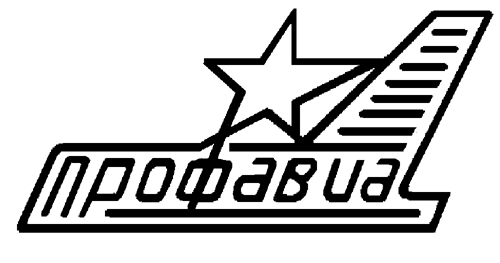 